									Hankkeen Loppuraportti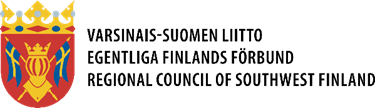 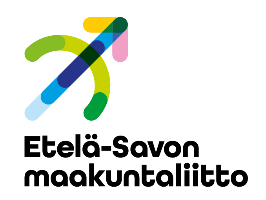 Matkailuelinkeinon elpymistä edistävät kehittämishankkeetHankeaika  -   Hankkeen perustiedotHankkeen nimi	Hankkeen asianro	Hakijan nimi	Hankkeen vastuuhenkilö	Hakijan sähköpostiosoite	Loppuraportin täyttäjän tiedotLomakkeen täyttäjän nimiPuhelinnumero	Postiosoite	Sähköpostiosoite	IndikaattoritiedotMyötävaikutuksella säilyvät yritykset rahoitushakemuksessa	 	kplMyötävaikutuksella säilyvät yritykset hankkeessa			kplSäilyvien yritysten nimet:Myötävaikutuksella säilyvät työpaikat rahoitushakemuksessa	 	kplMyötävaikutuksella säilyvät työpaikat hankkeessa		 	kplTyöpaikat, jotka säilyvät hankkeen myötävaikutuksella:Myötävaikutuksella syntyvät uudet yritykset rahoitushakemuksessa	 	kplMyötävaikutuksella syntyvät uudet yritykset hankkeessa			kplKuvaus ja perustelut: Myötävaikutuksella syntyvät uudet työpaikat rahoitushakemuksessa		kplMyötävaikutuksella syntyvät uudet työpaikat hankkeessa			kplKuvaus ja perustelut: Myötävaikutuksella käynnistyneet kehitysprosessit rahoitushakemuksessa	kplMyötävaikutuksella käynnistyneet kehitysprosessit seurantajaksolla		kplKuvaus ja perustelut:Kuvaus hankkeen tuloksistaKerro, mitä tuloksia hankkeessa on syntynyt. Miten hankkeen tulokset vastasivat hankkeella asetettuja tavoitteita. Raportoinnin tulee lisäksi kuvata miten, hanke on (1) edistänyt alueen matkailuelinkeinon elpymistä koronapandemian vaikutuksista (2) vahvistanut matkailun koordinaatiota ja johtamista alueella sekä (3) edistänyt Suomen matkailustrategian toteuttamista.Kuvaus hankkeen tulosten hyödynnettävyydestäKerro miten hankkeen tulokset ovat hyödynnettävissä jatkossa. Esitä lisäksi, miten toimintaa jatketaan tuen päättymisen jälkeen ja mitä mahdollisia jatkotoimia on suunnitteilla.Kuvaus toteutuneista kustannuksista ja rahoituksestaKerro hankkeessa toteutuneet kustannukset. Hankkeessa syntyvien aineistojen säilytysKerro, kenellä, missä ja miten hankkeen aineistoja säilytetään ja kuinka niiden saatavuus verkossa on turvattu. (nimi/organisaatio, osoitetieto, verkkosivujen osoite)Päivämäärä		Allekirjoitus 		Nimenselvennys	